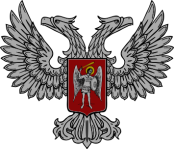 АДМИНИСТРАЦИЯ ГОРОДА ГОРЛОВКА РАСПОРЯЖЕНИЕ   главы администрации09  февраля  2017 г.	                                                               № 91-р                                     г. ГорловкаО заключениина новый срок договоров аренды муниципального имуществаРассмотрев обращения субъектов хозяйствования о заключении на новый срок договоров аренды муниципального имущества, руководствуясь Распоряжением  Главы Донецкой Народной Республики от 05 мая 2015 г.  № 61 «О коммунальной (муниципальной) собственности в Донецкой Народной Республике», распоряжением главы администрации города Горловка от  05 марта 2015 г.  № 14-р «О применении нормативно – правовых актов в деятельности администрации города Горловка» (с изменениями от 03 сентября 2015 г.                № 436-р), пунктами  3.2.3, 4.1 Положения об администрации города Горловка, утвержденного распоряжением главы администрации города Горловка от 13 февраля 2015 г. № 1-р, пунктом 7.10 Положения об аренде имущества коммунальной собственности территориальной громады города Горловка, утвержденного решением исполкома городского совета от 01 февраля 2012 г. № 89 (с изменениями от  03 апреля 2013 г. № 313)	 1. Заключить на новый срок договор аренды муниципального имущества с физическим лицом-предпринимателем ******** на нежилое помещение  площадью 5,0 кв.м, расположенное по адресу: просп. Ленина, 19 для осуществления торговой деятельности игрушками, почасово сроком на 1 год.       2. Разрешить Центру первичной медико-санитарной помощи № 3 города Горловка (Василевич) заключить на новый срок договоры аренды муниципального имущества:      2.1. С Городской больницей № 3 города Горловка на нежилые помещения, расположенные по адресам: ул. Медицинская, 15, площадью 1727,9 кв.м, ул. Санаторная, 9, площадью 171,8 кв.м для оказания медицинской помощи населению сроком на                                 2 года 11 месяцев. 2.2. С Республиканским центром экстренной медицинской помощи и медицины катастроф Донецкой Народной Республики Обособленным структурным подразделением Станция скорой медицинской помощи г. Горловка на нежилые помещения, расположенные по адресу: ул. Медицинская, 15, общей площадью 198,6 кв.м для размещения пункта скорой помощи с 01.01.2017 г. по 31.12.2017 г.И.о. главы администрации                                                           И.С. ПРИХОДЬКО